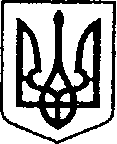 	УКРАЇНА	ЧЕРНІГІВСЬКА ОБЛАСТЬ    Н І Ж И Н С Ь К А    М І С Ь К А    Р А Д А 22 сесія VIII скликанняР І Ш Е Н Н Явід 21 червня 2022 р.      	         м. Ніжин	                              № 58-22/2022Відповідно до статей 25, 26, 42, 59, 60, 73 Закону України «Про місцеве самоврядування в Україні», Закону України «Про оренду державного та комунального майна» від 03 жовтня 2019 року №157-XI, Порядку передачі в оренду державного та комунального майна, затвердженого постановою Кабінету Міністрів України від 03 червня 2020р. №483 «Деякі питання оренди державного та комунального майна», Регламентy Ніжинської міської ради Чернігівської області, затвердженого рішенням Ніжинської міської ради від 27 листопада 2020 року №3-2/2020, враховуючи виготовлення нового технічного паспорту на дане нежитлове приміщення від 13 січня 2022 року, з метою приведення до відповідності площі нежитлового приміщення задля ефективного управління майном комунальної власності Ніжинської територіальної громади, міська рада вирішила:1. Внести зміни до договору оренди нерухомого майна, що належить до комунальної власності територіальної громади міста Ніжина 75 від 02 липня 2019 року, укладеного з акціонерним товариством «Державний ощадний банк України», що орендує нежитлове приміщення, за адресою: місто Ніжин, вулиця Академіка Амосова, будинок 14-А, в частині зміни площі орендованого майна, а саме вважати орендовану площу нежитлового приміщення 28,2 кв.м., зменшивши її на 2,1 кв.м.2. Управлінню комунального майна та земельних відносин Ніжинської міської ради Чернігівської області та комунальному підприємству «Оренда комунального майна» вжити заходів щодо реалізації цього рішення згідно Закону України «Про оренду державного та комунального майна» від 03 жовтня 2019 року №157-XI, Порядку передачі в оренду державного та комунального майна, затвердженого постановою Кабінету Міністрів України від 03 червня 2020р. №483 «Деякі питання оренди державного та комунального майна».3. Начальнику відділу комунального майна управління комунального майна та земельних відносин Ніжинської міської ради Федчун Н.О., забезпечити оприлюднення даного рішення на офіційному сайті Ніжинської міської ради протягом п’яти робочих днів після його прийняття.4. Організацію виконання даного рішення покласти на першого заступника міського голови з питань діяльності виконавчих органів ради Вовченка Ф. І., начальника управління комунального майна та земельних відносин Ніжинської міської ради Чернігівської області Онокало І.А., директора комунального підприємства «Оренда комунального майна» Шумейко О. М.5. Контроль за виконанням даного рішення покласти на постійну комісію міської ради з питань житлово-комунального господарства, комунальної власності, транспорту і зв’язку та енергозбереження (голова комісії-Дегтяренко В.М.).Міський голова			      	          		                   Олександр КОДОЛАПодає:Начальник управління комунального майната земельних відносин Ніжинської міської ради	            Ірина ОНОКАЛОПогоджують:Перший заступник міського голови з питань діяльностівиконавчих органів ради                                                          Федір ВОВЧЕНКОСекретар Ніжинської міської ради                                            Юрій ХОМЕНКОДиректор комунального підприємства«Оренда комунального майна»                                              Оксана ШУМЕЙКОНачальник відділуюридично-кадрового забезпечення апарату                                                                    В’ячеслав ЛЕГАвиконавчого комітетуНіжинської міської ради     Головний спеціаліст – юрист відділу бухгалтерськогообліку, звітності та правового забезпечення управліннікомунального майна та земельних відносин Ніжинської міської ради					        Сергій САВЧЕНКОГолова постійної комісії міськоїради з питань житлово-комунальногогосподарства, комунальної власності, транспорту і зв’язку та енергозбереження	          	Вячеслав ДЕГТЯРЕНКОГолова постійної комісії міської ради з питаньрегламенту, законності, охорони прав і свобод громадян,запобігання корупції, адміністративно-територіальногоустрою, депутатської діяльності та етики                              Валерій САЛОГУБПояснювальна запискадо проекту рішення: «Про внесення змін до Договору оренди нерухомого майна, що належить до комунальної власності територіальної громади міста Ніжина № 75 від 02 липня 2019 року»	Проект рішення «Про внесення змін до Договору оренди нерухомого майна, що належить до комунальної власності територіальної громади міста Ніжина № 27 від 17 серпня 2018 року Про внесення змін до Договору оренди нерухомого майна, що належить до комунальної власності територіальної громади міста Ніжина № 75 від 02 липня 2019 року» передбачає:1 - внесення змін до Договору оренди нерухомого майна, що належить до комунальної власності територіальної громади міста Ніжина № 75 від 02 липня 2019 року, укладеного з Публічним акціонерним товариством «Державний ощадний банк України» на нежитлові приміщення за адресою: Чернігівська область, місто Ніжин, вулиця Академіка Амосова,14-А;2 - підставою для підготовки даного проекту рішення є виготовлення нового технічного паспорту на дане нежитлове приміщення від 13 січня 2022 року;3 - проект рішення підготовлений з дотриманням норм Конституції України, відповідно до статей 25, 26, 42, 59, 60, 73 Закону України «Про місцеве самоврядування в Україні», Закону України «Про оренду державного та комунального майна» від 03 жовтня 2019 року №157-XI, Порядку передачі в оренду державного та комунального майна, затвердженого постановою Кабінету Міністрів України від 03 червня 2020 р. № 483 «Деякі питання оренди державного та комунального майна», Регламентy Ніжинської міської ради Чернігівської області, затвердженого рішенням Ніжинської міської ради від 27 листопада 2020 року №3-2/2020 (зі змінами), Методики розрахунку орендної плати за майно комунальної власності Ніжинської територіальної громади, затвердженої рішенням Ніжинської міської ради від  0 березня 2021 року № 35-8/2021 (зі змінами та доповненнями);4 - таблиця змін, що пропонуються у проекті рішення Ніжинської міської ради «Про внесення змін до Договору оренди нерухомого майна, що належить до комунальної власності територіальної громади міста Ніжина № 75 від 02 липня 2019 року»:	5 - реалізація даного проекту рішення, у зв’язку із зміною орендованої площі, дозволить упорядкувати розмір орендної плати, що дасть можливість не припиняти свою діяльність орендарю в період воєнного стану;6 - відповідальний за підготовку проекту рішення – начальник відділу комунального майна управління комунального майна та земельних відносин Ніжинської міської ради Чернігівської області Федчун Н. О.Начальник управління комунального майната земельних відносин Ніжинської міської ради	                                             Ірина ОНОКАЛО Про внесення змін до Договору оренди нерухомого майна, що належить до комунальної власності територіальної громади міста Ніжина № 75 від 02 липня 2019 року Чинна редакція:Зміни, що пропонуються:«1.1. ОРЕНДОДАВЕЦЬ та БАЛАНСОУТРИМУВАЧ передають, а ОРЕНДАР приймає в строкове платне користування нерухоме майно, що є об’єктом комунальної власності територіальної громади міста Ніжин ( далі – Майно) нежитлові приміщення, загальною площею 30,3 кв. м., за адресою: Чернігівська область, місто Ніжин, вулиця Академіка Амосова, будинок 114-А та перебуває в господарському віданні комунального підприємства «Оренда комунального майна»».«1.1. ОРЕНДОДАВЕЦЬ та БАЛАНСОУТРИМУВАЧ передають, а ОРЕНДАР приймає в строкове платне користування нерухоме майно, що є об’єктом комунальної власності територіальної громади міста Ніжин ( далі – Майно) нежитлові приміщення, загальною площею 28,2 кв. м., за адресою: Чернігівська область, місто Ніжин, вулиця Академіка Амосова, будинок 114-А та перебуває в господарському віданні комунального підприємства «Оренда комунального майна»».